TALIJANSKI JEZIK,   Magdalena Primorac Kvesić, prof. IX.a / IX. bLE PARTI DEL CORPO (il 20 aprile, 2020)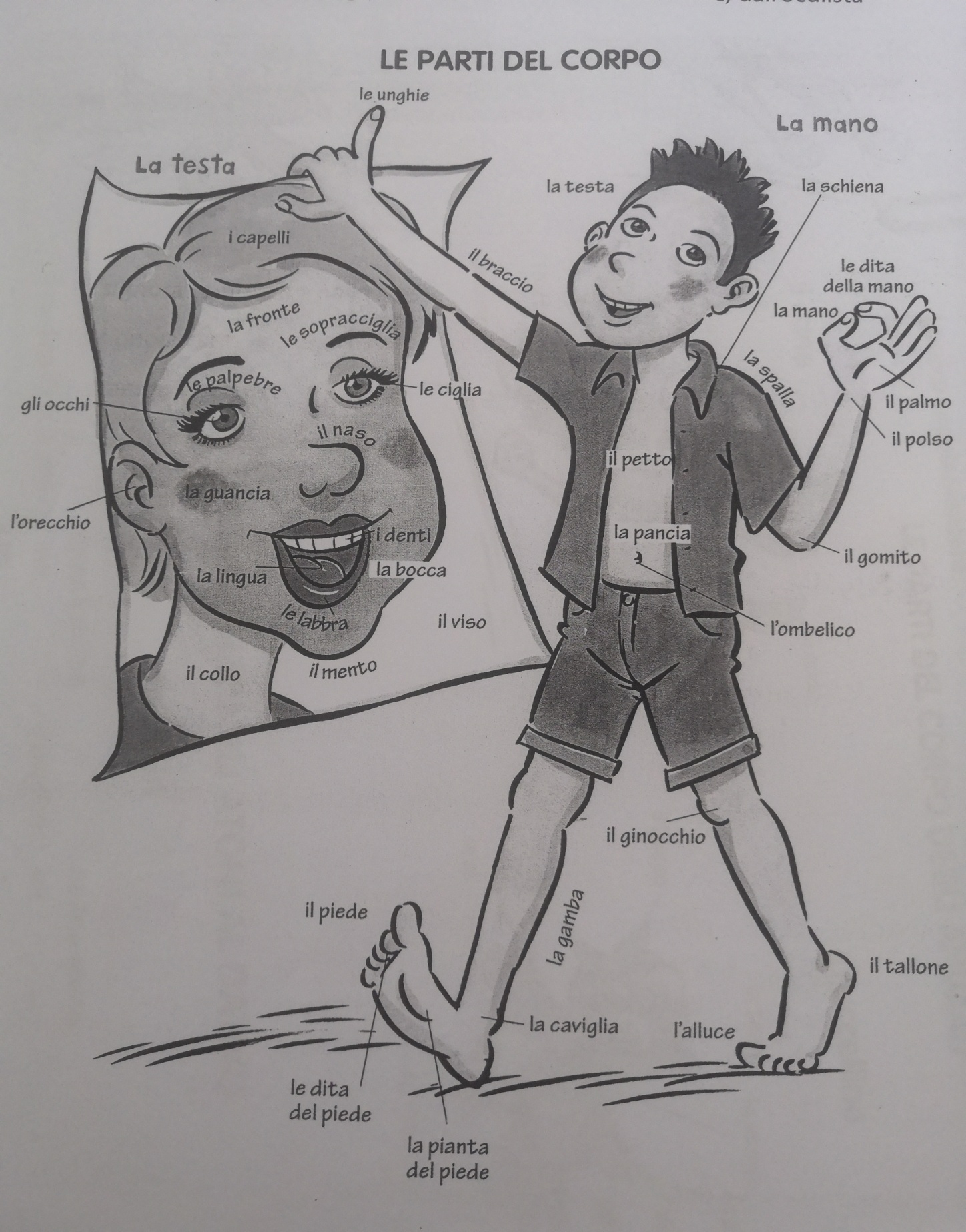 Staviti u bilježnicu naslov LE PARTI DEL CORPO – DIJELOVI TIJELAPrepisati sljedeće riječi u bilježnicu zajedno s prijevodima:La testa – glavaI capelli – kosaLa fronte – čeloLe palpebre – očni kapciLe sopracciglia – obrveLe ciglia – trepaviceLa guancia – obrazL'orecchio – uhoI denti – zubiLa bocca – ustaLe labbra – usneIl mento – bradaIl collo – vratLa schiena – leđaLe dita – prstiLa spalla – rameIl petto – prsaIl ginocchio – koljenoLa gamba  - nogaZa domaću zadaću naučiti nepoznate riječi i uraditi V zadatak na str.62 u radnoj bilježnici